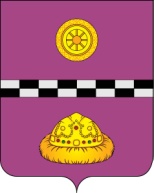            ПОСТАНОВЛЕНИЕот 02 марта 2020 г.	                                                                              № 225	О внесении изменений в постановление администрацииМР «Княжпогостский» от 22.06.2018 г. №250 «Об                                                   утверждении правил использования водных объектов общего пользования, расположенных на территориимуниципального района «Княжпогостский»Руководствуясь протестом Сыктывкарской природоохранной межрайонной прокуратуры от 04.02.2020 г. № 07-03-2020 на Правила использования водных объектов общего пользования, расположенных на территории МР «Княжпогостский», утвержденные постановлением администрации МР «Княжпогостский» от 22.06.2018 г. №250 ПОСТАНОВЛЯЮ:1. Пункт 2.1.2 приложения к постановлению администрации МР «Княжпогостский» от 22.06.2018 г. №250 «Об утверждении правил использования водных объектов общего пользования, расположенных на территории муниципального района «Княжпогостский» изложить в следующей редакции:«2.1.2. Пользоваться (без использования механических транспортных средств) береговой полосой, ширина которой установлена Водным кодексом Российской Федерации, водных объектов общего пользования для передвижения и пребывания около них, в том числе для осуществления любительского рыболовства и причаливания плавучих средств, в соответствии с действующим законодательством.».2. Контроль за исполнением настоящего постановления оставляю за собой.Исполняющий обязанностиглавы МР «Княжпогостский» - руководителя администрации                                                       А.Л. Немчинов  